Impresso em: 07/08/2023 21:14:56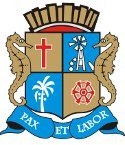 Matéria: PLC N 11-2022Autor:  Poder ExecutivoGoverno de Sergipe Câmara Municipal de AracajuReunião: 74 SESSÃO OrdináriaData: 30/08/2022Parlamentar	Partido	Voto	HorárioANDERSON DE TUCA BINHOBRENO GARIBALDE CÍCERO DO SANTA MARIA DR. MANUEL MARCOS EMÍLIA CORRÊAFÁBIO MEIRELES ISACJOAQUIM DA JANELINHA LINDA BRASILPR. DIEGOPROFª. ÂNGELA MELO RICARDO MARQUES RICARDO VASCONCELOSSÁVIO NETO DE VARDO DA LOTÉRICA SGT. BYRON ESTRELAS DO MAR SHEYLA GALBASONECAPDT PMNUNIÃO BRASIL PODEMOS PSD PATRIOTA PODEMOS PDTSOLIDARIEDADE PSOLPP PTCIDADANIAREDE PODEMOS REPUBLICANOS CIDADANIA PSDNÃO NÃO NÃO NÃO NÃO NÃO NÃO NÃO NÃO NÃO NÃO NÃO NÃO NÃO NÃO NÃO NÃO NÃO12:33:3812:33:0712:33:1412:33:0112:33:5512:33:1212:32:5912:32:4212:32:5412:32:4812:32:4612:33:0012:32:4712:33:4912:34:0512:34:0312:32:5012:33:32NITINHO VINÍCIUS PORTOPROF. BITTENCOURT EDUARDO LIMA FABIANO OLIVEIRA PAQUITO DE TODOSPSD PDT PDTREPUBLICANOS PP SOLIDARIEDADEO Presidente não Vota Não VotouNão Votou Não Votou Não Votou Não VotouTotais da Votação	Sim: 0Resultado da Votação: REPROVADONão: 18Abstenção: 0	Total de Votos Válidos: 18